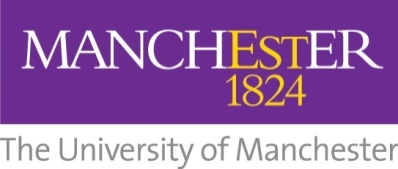 Faculty of Biology, Medicine and Health SciencesUniversity of ManchesterGuidance on the preparation of curriculum vitae for promotionIntroductionThe curriculum vitae (referred to as CV hereafter) should provide evidence of how you meet the criteria within each area of assessment for the category of promotion for which you are applying. Guidance notes for each category of promotion, including the criteria, are available on the Faculty of Biology, Medicine and Health Sciences intranet. It is recommended that individual candidates read the relevant guidance note prior to finalising the CV.This document provides guidance regarding what to include in your CV. The lists of activities shown under sections A, B, C, D and E are intended to indicate which aspects might be covered. It is not expected that an individual candidate will provide information under every heading and the order of the headings can be rearranged to highlight both individual strengths and to mirror the route for promotion. A full and informative CV is helpful, but candidates should use their professional judgment to decide which substantial aspects to include and which relatively trivial detail to omit. Candidates are asked to keep the CV as short as reasonably possible and it is not expected that the CV will exceed ten pages (ie. 20 sides). Please print on double-sided A4, not less than 10 point font.Detailed contentA. 	Personal information1. 	Name2. 	Education: schools and universities attended3. 	Qualifications: academic and professional, including professional memberships4. 	Appointments held (reverse chronology) starting with the present position5. 	Present appointment6. 	Substantive visiting appointments/secondmentsB. 	Research contributions1. 	Publications(a) Peer reviewed(b) Not peer reviewed in each category, include papers in academic journals, books authored, books edited, chapters in books, policy and/or other governmental reports, case reports, and (where space permits) conference contributions and abstracts. In each category, list with the most recent first.2. 	Details of grants and other research income awarded3. 	Supervision of research students 4. 	Evidence of research achievements This can include but is not limited to:Organisation, promotion and/or management of research including the development of othersResearch collaborations Professional advisory or consultancy work in local, national or international arenaOffices held in a learned society or professional bodyOther public service in a professional capacity (e.g. service by invitation as expert on advisory international or national body)Lead organisational roles in substantive national or international professional conferencesResearch that support the social responsibility goalC. 	Teaching and other student-related activities1. 	Current and previous teaching duties, undergraduate, postgraduate and/or professional (including CPD)2. 	Roles in assessment and feedback to students (capturing innovations or development that positively impacted on the student experience or teaching load). 3. 	Student support roles4. 	Evidence of teaching and student support achievements This can include but is not limited to:Developments in content, deliver and assessment of the curriculum Programme management Successful leadership in teaching and learning Evidence of contribution to teaching and student support beyond immediate context (this could include methodology of policy developments)Evidence of contribution to teaching and student support outside of the universityActivities that integrate social reasonability into the curriculum 5.	Personal and Professional development for teaching and student supportThis can include but is not limited to:Innovative work and contributions to the reform and/or development of curriculum or assessmentAny evidence or results of external assessments of teaching abilityTeaching/assessment undertaken outside of the University of ManchesterD. 	Leadership and/or management roles1. 	Contributions within the organisational structure of the University of Manchester or other higher education institutions2. 	Contributions to external bodies as a representative of the University of Manchester3. 	Leadership or management roles for other professional bodies or organisations, such as Royal Colleges or the National Health Service4.	Evidence of supporting the careers of colleagues E. 	Knowledge Transfer and External Engagement 1. 	Contributions to advisory committees or professional or practice-based forums 2.	Partnerships with Industry, Government, NGOs, Learned Societies or Professional Bodies. 3.	Outreach and public engagement activities4.	External activity that supports the social responsibility goal5.	Contributions to Professional practice forum and policy development6. 	Creation of intellectual property This can include but is not limited to:Details of how research discovery or innovation has been adopted by industryPatents filed and approvedSpin-out companies formedConsultancy activity in the corporate sectorOther appointments or engagements in the business communityOther evidence of the successful application of scholarly activity